Smoking Management Plan for Licensed PremisesReasons for planOutdoor Smoking Areas (OSAs)Signage*Legal requirementManagement of smoking (Minimising environmental tobacco smoke)Staff training (List of staff training and instruction provided)Complaints proceduresImplementing, monitoring and reviewing the planList of attachments (if relevant)Smoking management plan complianceDiagram/illustration of outdoor area(s)Please show and label the following:Outdoor eating area(s)Outdoor smoking area(s)Buffer(s)Footprint of the liquor licensed area*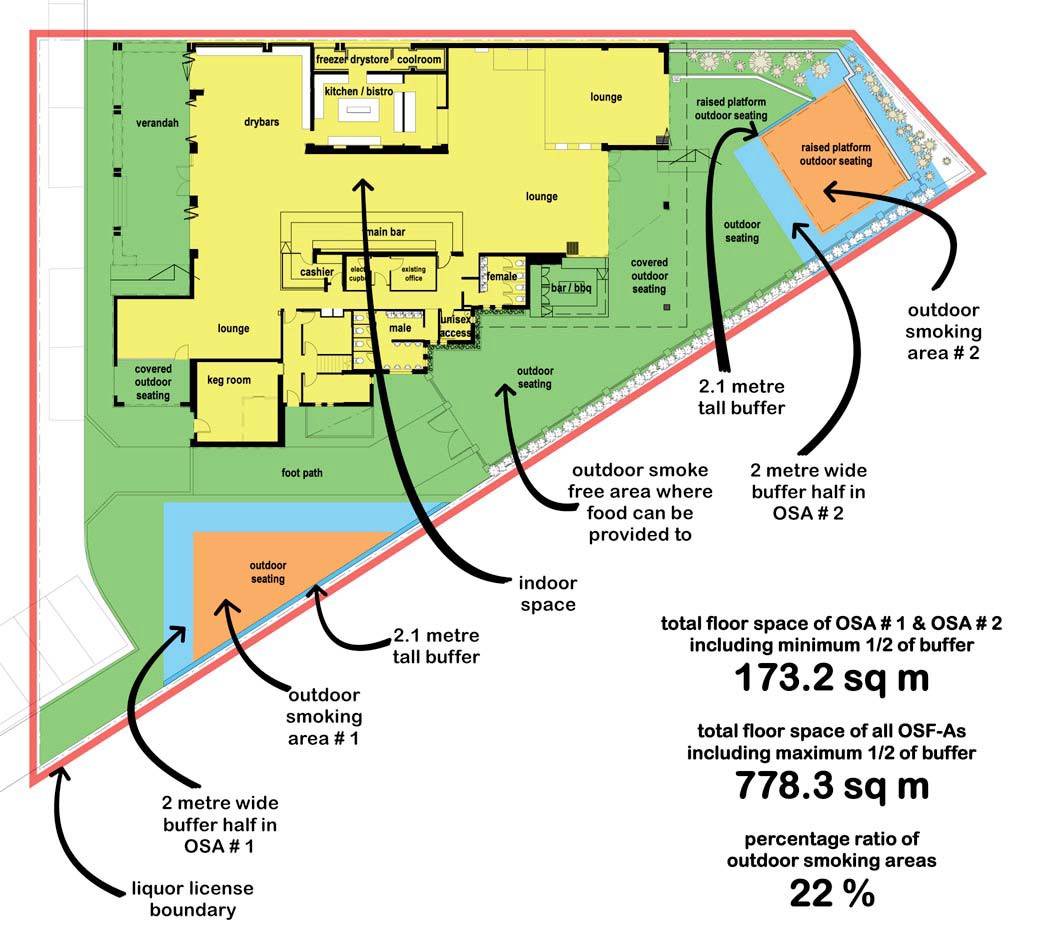 Premises/Business name:The Fictitious HotelThe Fictitious HotelSituated address:Todd Mall, Alice Springs, NT. 0870Todd Mall, Alice Springs, NT. 0870Postal address:P.O. Box 1234, Alice Springs, NT. 0870P.O. Box 1234, Alice Springs, NT. 0870Licensee:Joe FictitiousJoe FictitiousRegistered Licensee address:C/- Joe’s Accountant – 64 Spearwood  Road, Alice Springs, NT. 0870C/- Joe’s Accountant – 64 Spearwood  Road, Alice Springs, NT. 0870Nominee:Bob FictitiousBob FictitiousLicence number:1 23 4567 81 23 4567 8Licence type:GeneralGeneralExtent of licence:Whole property licence to boundary fence – see diagram on last pageWhole property licence to boundary fence – see diagram on last pageFor more information about this plan contact:Bob Fictitious - Ph: (08) 8952 0000Bob Fictitious - Ph: (08) 8952 0000Licensee’s signature:Print name:  Date:Joe Fictitious  27 January 2021In accordance with the Tobacco Control Regulations 2002 of the Tobacco Control Act 2002 of the Northern Territory, smoking is banned in all enclosed areas and most of the licensed outdoor areas of The Fictitious Hotel.As a premises that holds a general liquor license under the Liquor Act 2019, certain areas of The Fictitious Hotel that satisfy the conditions outlined in the Tobacco Control Regulations 2002 have been designated as an exempt area allowing patrons to smoke within those exempt areas.The Fictitious hotel has developed this smoking management plan to comply with the legal requirements for having Outdoor Smoking Areas. This plan provides detailed information on the OSA(s), including location and boundaries of the OSA(s), how smoking is managed on the premises and measures for assisting compliance. This plan also promotes and supports the Hotel’s Commitment to preventing children from smoking and minimising exposure of the staff and patrons to environmental tobacco smoke.This plan is made to comply with Part 2 of the Tobacco Control Act 2002 and the Tobacco Control Regulations 2002 and the Enclosed Area Guidelines.Tobacco Hotline NT: 1800 888 564No. of OSAs and % of total outdoor liquor licensed area:Location(s):OSA #1 far wall of side courtyard.OSA #2 raised platform to rear of beer garden.Buffer(s):OSA #1 has a two metre wide buffer all around, half of OSA #1’s buffer is contained within OSA #1.OSA #2 has a two metre wide buffer half contained in OSA #2. OSA #2 also has a 2.1 metre tall buffer.Type of signDisplay locationNo-smoking*Front entrancesSmoking area*At both OSAs.Notice of availability of Smoking Management Plan*In both OSAsOtherNo smoking signs in OSAs, loading docks and car parks.The Fictitious Hotel is managing smoking and smoking issues through the following actions:Establishing two OSAs where smoking, drinking and eating is allowed, and banning smoking at all other licensed areas at the Hotel.(Note: for Special Event Licences, no drinking or eating is permitted within an OSA, as per Regulation 15D)Directing patrons who wish to smoke to one of the OSAs.Instructing staff who wish to smoke to use OSA #1Identifying compliant buffer areas.Ensuring appropriate signage is in place to identify the buffer areas and OSAs.Ensuring that within each OSA there is no:Serving of food or drink.Provision of prohibited entertainment.Gaming machines.Ensuring that ashtrays, smokers’ bins are located only in the OSAs.Ensure there is no service of food or drinks into the buffer areas.Ensure there is no smoking in the buffer areas.Providing training to staff so that they know how to immediately and adequately address non-compliance (see Staff Training and Complaint Handling sections of this plan)Ensuring that tobacco retailing legal requirements are met, including: not selling tobacco products to children (under the age of 18 years) ; always asking for identification unless satisfied the customer is an adult; locating tobacco vending machines in the correct areas; and taking reasonable action to prevent access to tobacco vending machines by a child.Making available information on smoking and passive smoking to patrons, upon request.The Fictitious Hotel is providing training and regular instruction to staff to ensure that the tobacco laws are met.Staff are made aware of where patrons and staff can and can’t smoke at the Hotel.Staff are made aware if they or patrons smoke in a no-smoking area they can be subject to an on the spot infringement notice of 0.8 penalty units.Staff are made aware that the licensee of The Fictitious Hotel can be held responsible if a person smokes in a no-smoking area. Penalties of up to 20 penalty units for an individual or five times the penalty unit for a body corporate may apply if an offence is proven in court.Staff are instructed that if they see a patron smoking in a no-smoking area they must:direct the patron to stop smoking immediately, and tell them that they are breaking the law if they don’t stop smokingimmediately cease food or drink service to the patron if the patron does not follow their direction to stop smoking.involve the Duty Manager if the situation is escalated or the complaint is complex.Staff are instructed that if they see a staff member smoking in a no-smoking area they must report it to their supervisor.Staff are instructed that there is no service to be provided into the buffer area or the OSA(s).Staff are instructed that patrons are permitted to take their own food and drinks into the buffer area and OSA(s). (Note: for Special Event Licences, patrons are not permitted to take their own food and drinks into the buffer area and OSA(s), as per Regulation 15D).Staff are instructed that there is no smoking permitted in the buffer areas.At staff meetings there are discussions about how staff are going with enforcing the no smoking rules, and practical ways to solve any problems they may be having.Staff are trained in tobacco retailing legal requirements, and a written record of this training is placed on their staff file.The Fictitious Hotel resolves complaints about smoking on the premises quickly and in a transparent manner. While all staff at The Fictitious Hotel enforce the tobacco laws by directing patrons to stop smoking in no-smoking areas, difficult situations and complaints are referred to the Duty Manager.Upon receiving a complaint, the Duty Manager determines the nature of the complaint. If it is legitimate, the following measures are taken:inform the patron about the legal requirements, including an on-the-spot-finestop food or drink service while the patron is smoking in a no-smoking areakeep a written record of the incident and action taken.If the complaint has no basis the Duty Manager will take no further action. If the patron is not satisfied with the outcome, the Duty Manager will direct them to the Tobacco Hotline NT 1800 888 564.The Fictitious Hotel will know that this Smoking Management Plan is being implemented successfully by obtaining regular feedback from staff at staff meetings, and by monitoring the number of incidents where patrons smoke in no-smoking areas.The Smoking Management Plan will be reviewed on a regular basis to ensure the document remains current.Site Plan identifying areas of the licensed premises.This plan has been sighted by an Inspector of liquor licensed premises and has been identified as being compliant with the requirements of the Tobacco Control Act 2002 and the Tobacco Control Regulations 2002.This plan has been sighted by an Inspector of liquor licensed premises and has been identified as being compliant with the requirements of the Tobacco Control Act 2002 and the Tobacco Control Regulations 2002.This plan has been sighted by an Inspector of liquor licensed premises and has been identified as being compliant with the requirements of the Tobacco Control Act 2002 and the Tobacco Control Regulations 2002.Name of Inspector:SignatureDate: